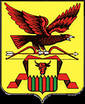 РОССИЙСКАЯ  ФЕДЕРАЦИЯЗАБАЙКАЛЬСКИЙ КРАЙАДМИНИСТРАЦИЯ СЕЛЬСКОГО ПОСЕЛЕНИЯ «ЕЛИЗАВЕТИНСКОЕ»ПОСТАНОВЛЕНИЕ   	От 14.01.2019г								№ 4Отменить Постановление администрации сельского поселения «Елизаветинское» №24 от 6 июня 2012 года «Об утверждении Положения о проверке достоверности и полноты сведений, представляемых гражданами, претендующими на замещение должностей муниципальной службы в администрации  сельского поселения «Елизаветинское», и соблюдения муниципальными служащими администрации сельского поселения «Елизаветинское» требований к служебному поведению».     Постановление администрации сельского поселения «Елизаветинское» №24 от 6 июня 2012 года «Об утверждении Положения о проверке достоверности и полноты сведений, представляемых гражданами, претендующими на замещение должностей муниципальной службы в администрации  сельского поселения «Елизаветинское», и соблюдения муниципальными служащими администрации сельского поселения «Елизаветинское» требований к служебному поведению»  считать утратившим силу.		Глава сельского поселения		 «Елизаветинское»                         				В.Н.Гудков.